В 9 смену «Артек» примет детей из 20 стран, Донбасса и освобожденных территорий Харьковской, Херсонской и Запорожской областей29 июля 2022 года8/9 августа в Международном детском центре «Артек» стартует девятая смена «Под парусами мечты».  Её участники – 3300 детей из всех 85 регионов РФ и зарубежных государств: Ирландии, Кипра, Палестины, Конго, Хорватии, Марокко, Кот-д'Ивуар, Греции, Мальты, Армении, Чехии, Бельгии, Испании, Турции, Сербии, Ливана, Казахстана, Узбекистана, Эстонии, Иордании. Кроме этого, артековцами станут дети из ДНР, ЛНР, а также из освобождённых территорий Херсонской, Запорожской и Харьковской областей. Смена «Под парусами мечты» – это разнообразие групповых и индивидуальных, личностных и масштабных форм деятельности. А главным критерием познавательного процесса для детей станут эмоции, радость открытия мира, умение ставить цели на пути к своей мечте. «В 9 смену вместе с детьми из 20 государств мы ждём школьников из Донбасса и освобождённых территорий Харьковской, Херсонской и Запорожской областей. Наша задача – показать ребятам, что самая большая дорога начинается с их первого шага. Этот путь доступен каждому, и для них он начинается в «Артеке». Хочу пожелать каждому участнику смены не бояться мечтать. Идти к своей мечте с поднятыми парусами, создавать новое! От того, насколько амбициозно они будут мечтать, зависит их будущее и будущее страны», – отметил директор «Артека» Константин Федоренко.Участников смены ждёт насыщенная и яркая программа.10 – 11 августа в гостях у артековцев побывают участники Молодёжного историко-патриотического яхтенного похода «Паруса памяти Черного моря – 2022».12 августа, в Международный день молодёжи, состоится общеартековская массовка «Цвет настроения – лето!».13 августа откроется фестиваль «Аниматика», а также стартует посвящённая Дню физкультурника спортивная программа, которую в течение недели продолжат Малые олимпийские игры.19 августа весь «Артек» примет участие в флешмобе «Будущее наша сила – мы здоровая Россия». Акция приурочена ко Дню флага России.22 августа, в День флага России, в детском центре развернется грандиозный праздничный Город Мастеров. Масштабные события, творческие конкурсы и купание в море, профильные занятия и студии детского творчества, встречи с создателями анимационного кино, представителями проекта «Вдохновители» и Общероссийского общества «Знание», отрядные вечера и дружеское общение – всё это даст возможность каждому артековцу определить свой собственный интерес, который, возможно, вырастет в большую мечту, а ещё – найти свой путь и сделать на этом пути первый шаг.26 августа «Встреча перед расставанием» подведёт итоги 9-й артековской смены. Разъезд – 28/29 августа.СправочноМеры безопасностиВ «Артеке» особое внимание уделяется безопасности и профилактике распространения вирусных инфекций. Перед заездом детей каждую смену проводится полная дезинфекция всех помещений Международного детского центра.Для безопасности детей в пунктах отправки и прибытия (железнодорожный вокзал, автовокзал) организован «Зеленый коридор». Продолжает действовать четырехпороговый входной медицинский контроль за состоянием здоровья каждого ребенка: в местах прибытия, в медицинском пункте базы-гостиницы «Артека» в Симферополе, по прибытии в детский лагерь и в медпунктах лагерей после распределения в отряды. Для усиления контроля за состоянием здоровья на заезде привлекается врач-инфекционист.С учётом рекомендаций Роспотребнадзора, Министерства здравоохранения и Министерства просвещения России антисептиками, а также информационными табличками оборудованы все помещения для проживания, столовые и рекреации. Как получить путевку в «Артек»Путевки в Международный детский центр «Артек» выделяются в качестве поощрения за достижения ребенка в учебе, творчестве, спорте и общественной деятельности. Предоставляются на бесплатной основе по квотам, выделяемым всем субъектам Российской Федерации, а также тематическим партнерам детского центра.С 2017 года распределение путевок в Артек происходит исключительно посредством автоматизированной информационной системы «Путевка». За 2017–2021 гг. в системе зарегистрировано более 526 тысяч детей со всей России.В МДЦ «Артек» зачисляются дети, обучающиеся в 5-11 классах, которым до окончания смены не исполнилось 18 лет. В летний период (с июня по август) МДЦ «Артек» зачисляет на обучение детей с 8 полных лет до 17 лет включительно.Для получения путевки ребенку необходимо выполнить три шага: Пройти регистрацию на сайте артек.дети и заполнить профиль.Прикрепить достижения (грамоты, сертификаты, благодарственные письма и т.п.), полученные за последние 3 года.Подать заявку на планируемую смену, выбрав направление квоты: региональная (за счет средств федерального бюджета) или тематическая (за счет средств федерального бюджета).Рейтинг заявки в АИС «Путевка» формируется в зависимости от количества достижений (максимальное количество - 10 наград и 10 прочих достижений), уровня проведения мероприятия (муниципальный, региональный, межрегиональный, всероссийский, международный) и коэффициента территориальной принадлежности (областной центр, город, поселок, деревня). На каждую смену «проходной балл» по квоте каждого региона Российской Федерации различный и зависит от рейтинга достижений кандидатов, претендующих на получение путевки в Центр.Распределение путевок в АИС «Путевка» по квоте региона Российской Федерации на определенную смену проходит автоматически с учетом наивысшего рейтинга заявки, гендерного признака, а в учебный период – с учетом класса обучения ребенка.Распределение путевок в АИС «Путевка» по квоте тематического партнера в рамках выделенной квоты проходит в соответствии с положением о конкурсной процедуре отбора детей каждого тематического партнера Центра.Таким образом, обеспечиваются равные возможности для всех детей претендовать на получение путевки в Центр независимо от количества проводимых в регионе конкурсов, социального статуса родителей или других показателей в соответствии с региональной образовательной политикой.Контакты: Бабина Карина + 7 978 734 05 50                    Малышев Юрий +7 978 734 04 44Официальные ресурсы МДЦ «Артек»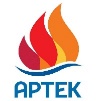  press@artek.orgОФИЦИАЛЬНЫЙ САЙТ АРТЕКАФОТОБАНК АРТЕКАТЕЛЕГРАММРУТУБ  